Kallelse till årsmöte 2023                 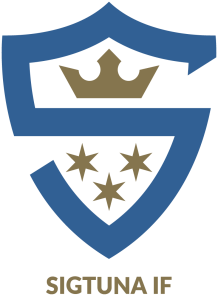 i Sigtuna IF BTK Tid: Torsdag 1 juni kl.19:30Plats: Konferensrum PrästängshallenDagordningVid årsmötet ska följande behandlas och protokollföras: Fastställande av röstlängd för mötet. Val av ordförande och sekreterare för mötet. Val av protokolljusterare och rösträknare. Fråga om mötet har utlysts på rätt sätt. Fastställande av föredragningslista. Styrelsens verksamhetsberättelse med årsbokslut för det senaste räkenskapsåret. Revisorernas berättelse över styrelsens förvaltning under det senaste räkenskapsåret. Fråga om ansvarsfrihet för styrelsen för den tid revisionen avser. Fastställande av medlemsavgifter. Fastställande av verksamhetsplan samt behandling av ekonomisk plan för kommande räkenskapsår. Behandling av styrelsens förslag och i rätt tid inkomna motioner. Val av föreningens ordförande för en tid av ett år; halva antalet övriga ledamöter i styrelsen för en tid av två år; halva antalet revisorer för en tid av två år, samt en revisorssuppleant för en tid av ett år. I detta val får inte styrelsens ledamöter delta; tre ledamöter i valberedningen för en tid av ett år, av vilka en ska utses till ordförande ombud till möten där föreningen har rätt att vara representerad genom ombud. Eventuella övriga frågor som anmälts under punkt 5. Beslut i fråga av större ekonomisk eller annan avgörande betydelse för föreningen eller medlemmarna får inte fattas om den inte varit med i kallelsen till mötet.Du får gärna förhandsanmäla ditt deltagande till sven_johnson@hotmail.com!Verksamhetsberättelse med årsbokslut, revisorernas berättelse, verksamhetsplan med budget samt styrelsens förslag och inkomna motioner med styrelsens yttrande kommer att finnas tillgängliga för medlemmarna senast en vecka före årsmötet. Dessa handlingar kommer att finnas på kansliet i Prästängshallen eller fås vid förfrågan via mejl. Välkomna!Styrelsen Sigtuna IF BTK